RückgabeformularSehr geehrter Kunde,Anbei empfangen Sie das Anmeldeformular zum retournieren der Anhängerkupplungen und / oder E-Sätze. Die folgenden Bedingungen sind gültig zum Gutschreiben der zurückgeschickte Ware: Allgemein:Die Ware wird erst angemeldet mit beigefügtem Formular. Nach der Anmeldung empfangen Sie von uns eine Bestätigung , dass wir Ihre Anmeldung in Behandlung genommen haben. . Für eine schnelle Abwicklung bitten wir Sie dieses Formular der Ware hinzuzufügen. Die Artikel werden meist innerhalb einer Woche bei Ihnen abgeholt. Nach Beurteilung von Brink Towing Systems B.V. findet die Gutschreibung statt. Artikel die vor mehr als 2 Jahre gekauft wurden und nicht mehr gelistet sind im Katalog, werden nicht mehr angenommen. Die Artikel sollten ungenutzt, sauber, komplett und unbeschädigt sein. Brink nimmt nur Produkte an wenn die in der original Verpackung verpackt worden sind. Einzelne Kugel und/oder Einzelteile werden nicht angenommen, es sei denn es wurde so mit Ihrem Accountmanager vereinbart. Vergütung:Grund des Retours	GutschreibungAnzeigbare fehlerhafte Lieferung von Brink Towing Systems B.V.	100%Überige Retoure, komplett und unbeschädigt				            85%(Bei E-Sätze darf der Siegel des Kartons nicht kaputt sein)Nicht komplette, benutzte und/oder beschädigte Produkte                            	6 EuroWir bitten Sie beigefügtem Formular, komplett ausgefüllt an uns, Brink Customer Service Center,  zurück zu schicken. sales.nl@brink.eu Ohne Formular kann Ihre Anfrage nicht abgehandelt werden.  Mit freundlichen Grüβen,Brink Towing Systems B.V.RückgabeformularAngaben:Firmenname	:________________________	Kontaktperson:_________________________Adresse		:___________________________________________________________________Postleitzahl	:________________________	Ort :    _______________________________ Tel.nr.		:________________________	E-Mailadresse: ________________________Abholadresse*	: _______________________________________________________________Adresse		:________________________________________________________________Postleitzahl	:________________________	Ort : ___________________________Datum		:________________________________________________________________Bemerkungen	:________________________________________________________________Nach Anmeldung empfangen Sie von uns eine Bestätigung dass wir Ihre Anmeldung zur Abwicklung angenommen haben.Für eine schnelle Abwicklung bitten wir Sie dem Formular den zurück zu schicken Ware hinzuzufügen. Die Ware wird innerhalb einer Woche bei Ihnen abgeholt. Nach Beurteilung von Brink Towing Systems B.V. findet die Gutschreibung statt.  KZ053B/4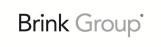 Brink Towing Systems B.V.PO Box 24, 7950 AA  Staphorst, NiederlandeIndustrieweg 5, 7951 CX  StaphorstTelefon	+31 522 469 222sales.nl@brink.eu Brink Towing Systems B.V.PO Box 24, 7950 AA  Staphorst, NiederlandeIndustrieweg 5, 7951 CX  StaphorstTelefon	+31 522 469 222sales.nl@brink.euArtikelnummerAnzahlGrund der Rückgabe